 Marrons Glacés

Pour 1 kg de marrons épluchés
- 1 kg de marrons crus épluchés (surgelés pour moi) - 2 litres d'eau minérale
- 1,700 kg de cassonade - 300 g de sucre blanc - 1 gousse de vanille
Enrobage (facultatif) :
- 90 g de sirop (du dernier jour) - 1 càs de rhum - 110 g de sucre glace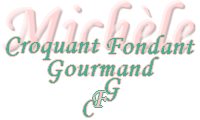 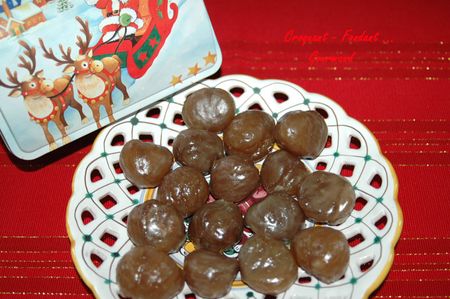 Faire chauffer de l'eau dans une grande casserole jusqu'à ébullition. Y plonger les marrons et les laisser cuire à frémissement pendant 12 minutes. Les égoutter.Mettre dans une casserole l'eau minérale et les sucres. Porter à ébullition et laisser cuire une dizaine de minutes.Ouvrir la gousse de vanille en 2 et gratter les petits grains. mettre le tout dans la casserole. Laisser bouillir encore 5 minutes, puis plonger les marrons dans le sirop.Laisser frémir 1 minute puis laisser reposer pendant 24 heures.Le lendemain,  Jour 1 : * Égoutter les marrons. Chauffer le sirop et laisser bouillir pendant 5 minutes.Plonger les marrons dans le sirop, ramener à ébullition et laisser frémir pendant 3 minutes.Laisser reposer pendant 24 heures*.Jour 2 à 6 : Répéter les opérations de * à *. Le dernier jour : Retirer les marrons du sirop et les laisser égoutter pendant 2 heures.Maintenant vous avez le choix entre 2 finitions :1/ Vous les disposez sur une grille et vous les laissez sécher dans un endroit sec et frais pendant 24 heures.2/ Vous chauffez le four à 210° (chaleur tournante)Vous préparez un nappage en mélangeant le sirop tiédi avec la cuillère de rhum et le sucre glace. Vous posez une grille sur la plaque du four.Vous enrobez les marrons de ce nappage et vous les disposez sur la grille.Vous "figez" le nappage en mettant au four chaud pendant 1 minute.Laisser sécher à l'air pendant 24 heures.